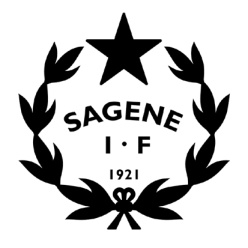 Tid: 		12. april 2018 kl. 18Sted:		Møterommet BjølsenhallenInviterte:	Alle avdelingsledere Frafall: 		Bryting, sykkelSAKSLISTEÅpning av møtetGodkjenning av innkallingenVedlegg: Innkalling LG- møte 12.04.2018Vedtak: Innkallingen godkjennes, med den endring at sakenes rekkefølge endres noe.  Godkjenning av protokoll forrige LG- møte Vedlegg: Protokoll LG- møte 26.02.2018Vedtak: Protokollen godkjennes uten anmerkninger.  VedtakssakerHvordan skal vi jobbe med rekruttering? (Pak)Bakgrunn: Pak er ansatt som rekrutteringsleder i Sagene IF fom 1.3.2018. Han har ansvaret for allidrett, skoleprosjektet og idrettsskolene. På møtet la Pak fram klubbens arbeid rekruttering, og vi diskuterte hvordan Pak og avdelingene skal samarbeide fremover. Vedlegg: Rekruttering – ledergruppemøte 11.04.2018Vedtak: Allidrett: Allidrett skal besøke alle avdelingene ila våren, hver avdeling må sende dato og tid til Pak, målet er at de starter på en eller flere åpne skoler. Skoleprosjektet: Gjennomføres i hver enkelt idrett iht vedtatt årshjul. Avdelingene har ansvar for trenere, utstyr og sportslig opplegg, samt å lage plan for hva som skjer etter prosjektet. Pak tar kontakt med den enkelte avdeling i god tid før oppstart for å få dette på plass. Idrettsskolene: Det er ønskelig at disse settes opp i forlengelsen av skoleprosjektet i hver enkelt idrett. Avdelingene har ansvar for trenere, utstyr og sportslig opplegg, samt å lage plan for hvordan en skal få med alle videre som medlemmer i klubben. Pak tar kontakt med hver enkelt avdeling for å få dette på plass, han har også ansvar for markedsføringen. Hvordan skal vi organisere dugnaden på Oslo Sommertid? (Pak) Bakgrunn: Oslo Sommertid går av stabelen 30. juni på Voldsløkka. Det er lagt ut info om dugnaden på sageneif.no, her kan en også melde seg på. På møtet ble vi enige om hvordan de 500 vaktene skal fordeles på avdelingene. Vedtak: Avdelingene skal starte arbeidet med å skaffe sine vakter. Info om påmelding ligger på sageneif.no, alle vakter skal legges inn i påmeldingsskjemaet. 	Fordeling av vakter: Hvordan vil dere ha det i klubbhuset? (Vibeke) Bakgrunn: Klubbhuset på Voldsløkka skal stå ferdig 16. mai, og styret har startet planleggingen av innredning og innflytting. Det er nestleder Axel Grelland som leder arbeidet, på møtet presenterte han status. Vedtak: Alle avdelinger inviteres til å komme med sine ønsker for klubbhuset, og til å spille inn ressurspersoner med relevant kompetanse som kan bidra på dugnad i innredningsarbeidet. 	Alle avdelinger må være forberedt på å bidra på dugnad ifm selve innflyttingen.   Hvordan skal driften av anlegg foregå i sommersesongen? (Kurt) Bakgrunn: Driftsavdelingen går inn i sin første sommersesong. På møtet ba driftsleder avdelingene redegjøre for hvilke behov og forventninger de har til drift og vedlikehold av sine anlegg i sommer. Vedtak: Driftsleder følger opp de punktene som hver enkelt avdelingene tok opp på møtet. Kommunikasjon mellom avdelingene og driftsleder skal skje gjennom avdelingsledere. Styrets oppfølging av avdelingene – revidering av kartleggingsskjema (Vibeke) Bakgrunn: Styrets har laget et kartleggingsskjema for avdelingene. Det inneholder ca 30 punkter som må være på plass i en avdeling, samt status for den enkelte avdeling på disse punktene. Skjemaet er et arbeidsverktøy for avdelingenes arbeidsutvalg og det er styrets verktøy for oppfølging av avdelingene. På møtet ble skjemaet gjennomgått og revidert.  	Vedtak: 	Følgende endringer skal gjøres i kartleggingsskjemaet: Antall punkter skal reduseres.Kun de punktene som må med iht bindende lover og vedtak skal stå i skjemaet.  Kryss skal byttes ut med 1- tall.Hvordan skal vi kommunisere internt i klubben? (Vibeke)Bakgrunn: Sagene IF har en kommunikasjonsplan som viser klubbens kommunikasjonslinjer og kanaler. En av klubbens hovedutfordringer er dårlig kommunikasjonsflyt internt. På møtet gikk vi gjennom planen og diskuterte hvordan vi kan få til bedre info- flyt. Vedtak: 	Vi ble enige om: Kommunikasjonen skal gå langs de linjene og foregå i de kanalene som planen legger opp til. Det forventes ikke at Sagene Ifs frivillige eller ansatte er tilgjengelige ut over våre offisielle kommunikasjonskanaler og linjer.   	Mottakere som settes på kopi i eposter er kun de som har behov for informasjonen i eposten. OrienteringssakerStyreseminar 3. mai 2018 kl. 17- 21 – Alle avdelingsledere og deres AU- medlemmer er invitert.Årsmøtet – Protokoll, oppsummering.Fakturaer for 2018 sendt ut – Informasjon til medlemmene.For frivillige – Samlet info til frivillige på nett.Regnskapsrapport pr. 31.03.2018 (Vedlagt) – Mangler foreløpig budsjett, men det kommer. Utstående medlems- og treningsavgifter 2017 (Vedlagt) – Skal kun sendes til de som trenger den.Vedtaksprotokoll ledergruppa – Oppfølging av vedtak. Styrets arbeid – les innkallinger og protokoller her. MØTEPLAN:SAKER FREMOVER:Verktøy for kontroll på avtaler, ansatte og eiendeler – House of controlRammer for sportslig aktivitet – Revidert sportsplanNye regler for personvern Nye nettsider og nytt medlemssystemFOTBALL271INNEBANDY80RUGBY49BANDY36BRYTING32TENNIS24LANDHOCKEY11Møte ledergruppa12..04.2018Kl. 18- 20BjølsenhallenStyreseminar 03.05.2018Kl. 17.30- 21?Møte ledergruppa23.05.2018Kl. 18- 20BjølsenhallenMøte ledergruppa14.06.2018Kl. 18- 20BjølsenhallenMøte ledergruppa30.08.2018Kl. 18- 20KlubbhusMøte ledergruppa26.09.2018Kl. 18- 20KlubbhusMøte ledergruppa25.10.2018Kl. 18- 20KlubbhusMøte ledergruppa28.11.2018Kl. 18- 20KlubbhusJulebord 12.12.2018Kl. 20- Klubbhus